Zenith DEFY EL PRIMERO 21 Brushed Titanium con esfera cerradaRefinamiento brillanteCon una elegante variación de la característica esfera esqueletizada de la revolucionaria gama DEFY EL PRIMERO 21, ZENITH presenta una versión de una suprema sofisticación, con esfera cerrada con motivo rayos de sol plateado, que se combina con unas relucientes caja y pulsera de titanio cepillado.En un nuevo golpe de efecto magistral, Zenith asombró al mundo en 2017 con la gran presentación del nuevo Zenith DEFY EL PRIMERO 21. Una reinvención cronométrica de la precisión y la fiabilidad, el DEFY EL PRIMERO 21 es un claro reflejo del espíritu de innovación que fluye por las venas de Zenith desde hace 150 años.En 1969, Zenith presentó El Primero, el primer movimiento de cronógrafo automático con rueda de pilares totalmente integrado que hacía posible una precisión de una décima de segundo. Este modelo representó un paso fundamental en el proceso de búsqueda de la perfección y demostró una capacidad indudable de crear relojes de leyenda, marcando un hito en la historia de la relojería que no había sido superado... hasta hoy. Medio siglo después, Zenith vuelve a desafiar la tradición y traspasar las fronteras existentes, introduciéndonos en el universo de la precisión de centésimas de segundo. El DEFY EL PRIMERO 21 de Zenith, una leyenda renacida, es el brillante símbolo del siglo XXI que señala un nuevo futuro para una marca con una estrella verdaderamente única.Cuando se trata de perseguir un extremo, Zenith no conoce límitesEl DEFY EL PRIMERO 21 de Zenith supone un salto cualitativo en rendimiento y diseño mecánico. Es una competición contra uno mismo. El movimiento recién actualizado de este excepcional reloj presenta una frecuencia de 360.000 alt/h (50 Hz) —diez veces la de su célebre predecesor, El Primero— que hace posible una precisión de centésimas de segundo. Una visualización exquisitamente diseñada magnifica el efecto de esta impresionante frecuencia: el bisel interno presenta una escala graduada del 1 al 100, recorrida por una aguja de las centésimas de segundo que gira a la deslumbrante velocidad de una vuelta por segundo, para ofrecer al afortunado propietario del reloj un impacto visual sin precedentes y una experiencia casi irreal de viaje en el tiempo. Reflejando las tendencias actuales de la ingeniería y para garantizar un rendimiento óptimo, esta increíble complicación mecánica se consigue utilizando un número reducido de componentes, evitando así un tedioso proceso de montajes y ajustes. Además de ofrecer una mejora significativa en las prestaciones y la estructura mecánica, el diseño del DEFY EL PRIMERO 21, que cuenta con la certificación cronométrica de TIME LAB, se inspira en la robusta apariencia de su predecesor de 1969. Esfera cerrada plateada de una suprema sofisticaciónEn una elegante variación de su característica esfera esqueletizada, el DEFY EL PRIMERO 21 presenta ahora una esfera cerrada plateada de una sofisticación suprema y una elegancia atemporal, que forma un entorno inequívocamente contemporáneo para los elementos clave que identificaban al legendario modelo original: un segundero con punta en forma de estrella, agujas tipo bastón luminiscentes de gran tamaño e índices facetados, elementos que rinden un orgulloso homenaje al modelo predecesor y constituyen una impresionante demostración de brillo futurista. Con estilizados índices y agujas rodiados, la esfera incluye también un indicador de reserva de marcha de cronógrafo a las 12 horas, indicación central de horas y minutos y segundero pequeño negro en contraste a las 9 horas, contador de 60 segundos negro a las 6 horas y contador de 30 minutos, también negro, a las 3 horas. Elevando aún más el nivel de sofisticación del inconfundible estilo de este modelo del DEFY 
EL PRIMERO 21 con esfera cerrada, la caja de titanio cepillado de grado 5 de 44 mm se complementa a la perfección con una suntuosa pulsera de titanio cepillado. Un artístico fondo de caja de cristal de zafiro transparente ofrece una fascinante mirada secreta al intrincado mecanismo interno de este excepcional reloj. Con una generosa reserva de marcha de 50 horas, el DEFY EL PRIMERO 21 Brushed Titanium con esfera cerrada es estanco 
a 100 metros: el accesorio perfecto para los caballeros que consideran que la resistencia, la ligereza, las altas prestaciones y la elegancia son atributos irrenunciables.DEFY EL PRIMERO 21 BRUSHED TITANIUM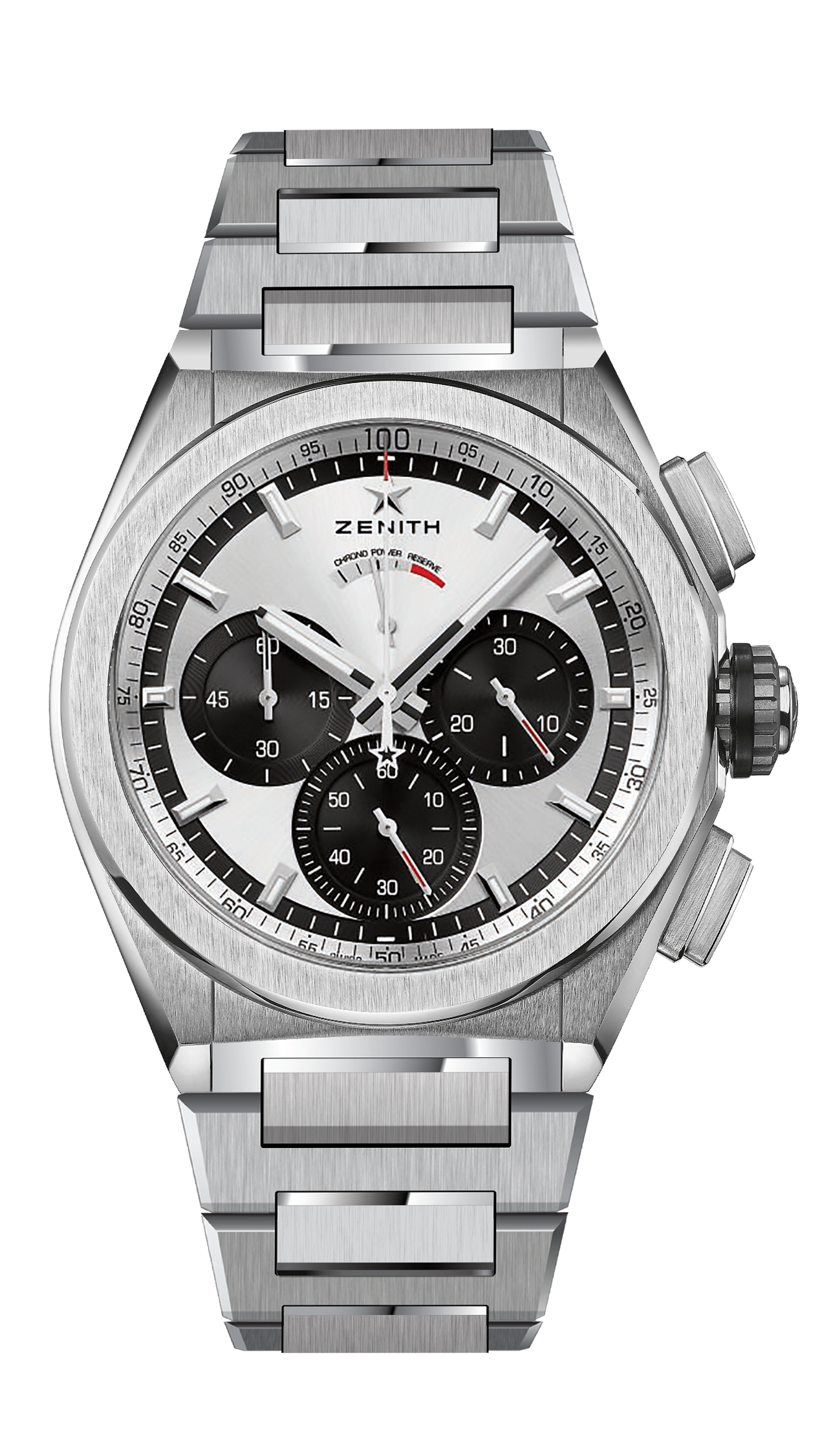 DETALLES TÉCNICOS
Referencia: 	95.9001.9004/01.M9000PUNTOS DE VENTA EXCLUSIVOSNuevo movimiento del cronógrafo a la centésima de segundoExclusiva rúbrica dinámica de una revolución por segundo1 escape para el reloj (36.000 alt/h - 5 Hz);1 escape para el cronógrafo (360.000 alt/h - 50 Hz)Certificación cronométrica de TIME LABMOVIMIENTO El Primero 9004, automáticoCalibre: 14¼``` (Diámetro: 32,80 mm)Altura: 7,9 mmComponentes: 293Rubíes: 53Frecuencia de 36.000 alt/h (5 Hz)Reserva de marcha de 50 horas aprox.Masa oscilante especial con motivo circular satinado-cepilladoFUNCIONES Función de cronógrafo a la centésima de segundoIndicación de la reserva de marcha del cronógrafo a las 12 horasIndicación central de horas y minutosSegundero pequeño a las 9 horas- Aguja de cronógrafo central- Contador de 30 minutos a las 3 horas- Contador de 60 segundos a las 6 horasCAJA, ESFERA Y AGUJAS Caja de titanio cepilladoDiámetro: 44 mmDiámetro de la abertura: 35,5 mmAltura: 14,50 mmCristal: Cristal de zafiro abombado con tratamiento antirreflectante en ambas carasFondo: Cristal de zafiro transparenteEstanqueidad: 10 ATMEsfera: Esfera rayos de sol plateada con contadores negrosÍndices: Rodiados, facetados y recubiertos de Super-LumiNova®Agujas: Rodiadas, facetadas y recubiertas de Super-LumiNova®CORREA Y HEBILLA Pulsera de titanioDEFY EL PRIMERO 21 BRUSHED TITANIUM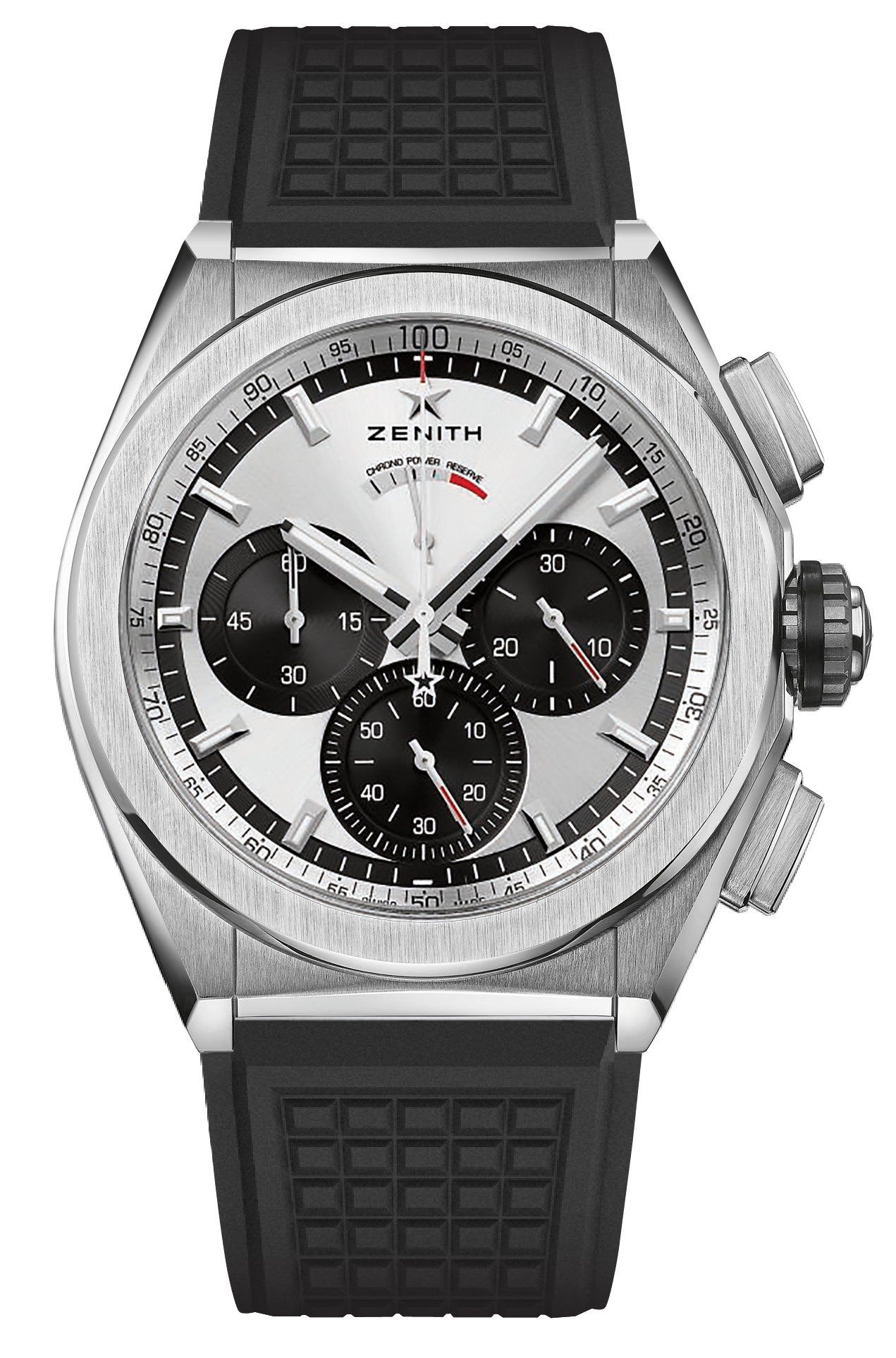 DETALLES TÉCNICOS
Referencia: 	95.9001.9004/01.R782PUNTOS DE VENTA EXCLUSIVOSNuevo movimiento del cronógrafo a la centésima de segundoExclusiva rúbrica dinámica de una revolución por segundo1 escape para el reloj (36.000 alt/h - 5 Hz);1 escape para el cronógrafo (360.000 alt/h - 50 Hz)Certificación cronométrica de TIME LABMOVIMIENTO El Primero 9004, automáticoCalibre: 14¼``` (Diámetro: 32,80 mm)Altura: 7,9 mmComponentes: 293Rubíes: 53Frecuencia de 36.000 alt/h (5 Hz)Reserva de marcha de 50 horas aprox.Masa oscilante especial con motivo circular satinado-cepilladoFUNCIONES Función de cronógrafo a la centésima de segundoIndicación de la reserva de marcha del cronógrafo a las 12 horasIndicación central de horas y minutosSegundero pequeño a las 9 horas- Aguja de cronógrafo central- Contador de 30 minutos a las 3 horas- Contador de 60 segundos a las 6 horasCAJA, ESFERA Y AGUJAS Caja de titanio cepilladoDiámetro: 44 mmDiámetro de la abertura: 35,5 mmAltura: 14,50 mmCristal: Cristal de zafiro abombado con tratamiento antirreflectante en ambas carasFondo: Cristal de zafiro transparenteEstanqueidad: 10 ATMEsfera: Esfera rayos de sol plateada con contadores negrosÍndices: Rodiados, facetados y recubiertos de Super-LumiNova®Agujas: Rodiadas, facetadas y recubiertas de Super-LumiNova®CORREA Y HEBILLA Caucho negroDoble cierre desplegable de titanio